Підведення підсумків уроку. Рефлексія. Оцінки.  (Рефлексія уроку проводиться за допомогою питань)  Well, children! I suggest you to sum up the results of our lesson and answer my questions. Do you like holidays?What is your favourite holiday?When is your favourite holiday?When do the Ukrainian people celebrate New Year?When do we celebrate Christmas in Ukraine?The marks for today’s lesson are …     And now, please, stand up! Let’s greet our guest with a very charming song      “Bells of Christmas”. Thank you. The lesson is over. Good bye!ПРЕДМЕТ: МАТЕМАТИКА Клас 2Повторення вивчених таблиць множення і ділення                                                               Підготувала                                                               Самойлова А.О.,                                                              учитель початкових класів                                                              загальноосвітньої школи І-ІІІ ступенів №14                                                               м. Красноармійська Донецької області Урок - ярмарок.Тема уроку : повторення вивчених таблиць множення і діленняМета: - повторити таблиці множення і ділення на  2 і 3 вправлятися у розв’язуванні задач,закріплювати уміння знаходити невідомий доданок ,зменшуване і від’ємник, ознайомити з елементами економіки; розвивати обчислювальні навички, логічне мислення ,увагу,математичне мовлення; виховувати старанність у роботі,охайність у записах,бажання вивчати математику.Тип уроку : урок закріплення знаньОбладнання: формула уроку,магнітофон,цибуля,часник,перець гіркий, виноград,горішки,груші,цукерки,яблука,буряк,капуста,пиріжки,стрічки,бублики,геометричне поросятко,диференційовані картки-яблучка,монетки для змагання.План уроку .I.Організація класу.- До якого уроку підготувалися ?Формула уроку :       Ми прийшли сюди навчатись,Нам не можна лінуватись.Будемо активно руку підіймати,Голосно і чітко відповідати,Місця суму не давати.Отже , Слухаємо  уважно,                   Працюємо старанно.ІІ.Мотивація навчальної діяльностіОсь уже другий рік ми з вами мандруємо різними стежинами у країну “Дивознань”.Сьогодні я пропоную вам здійснити подорож у сиву давнину , коли життя наших предків було  дуже важким. Багато роботи випало в той час  на їх руки й долю .Та народ наш – невтомний трудар. Працею своєю землю прикрашає,не думаючи про власний добробут .  Але сірі будні скрашувалися святами.А робота і свято часом перепліталися на ярмарку. - Що ж таке ярмарок ? Ярмарок – це торг , який влаштовували у певному місці і в певну пору для того ,щоб продавцям продати товар , а покупцям – купити.Карта Украіни-селище Великі Сорочинці.ІІІ. Оголошення теми і завдань урокуЧи хочете і ви побувати на такому ярмарку ? Сьогодні ми відвідаємо ярмарок , але ярмарок незвичний , а математичний. На ярмарку нас чекає багато всього цікавого і корисного.  Ми повторимо вивчені таблички множення і ділення,будемо розв’язувати задачі ,обчислювати вирази, пригадаємо математичну термінологію і повторимо матеріал про геометричні фігури .IУ.Актуалізація опорних знань1/Фронтальне опитуванняДля поїздки на ярмарок ми , як і наші предки ,використаємо дерев’яний віз,але щоб підготувати його до руху, нам треба змастити  колеса возів, повистеляти їх сіном та домотканими килимами. Тому нам потрібно повторити математичну термінологію, якою будемо користуватись протягом подорожі у минуле.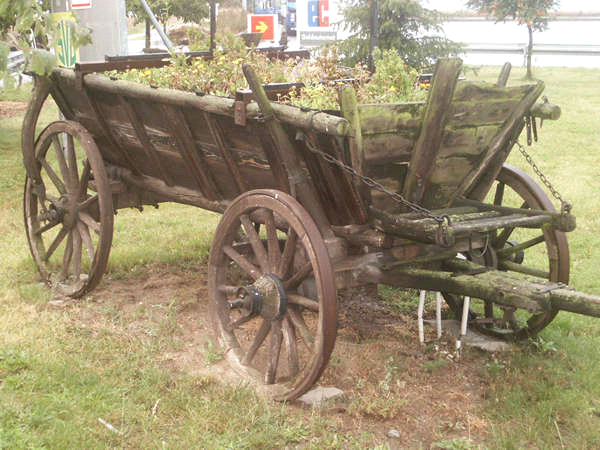 - Що називається множенням ?- Як називаються числа при дії множення ?(ділення)	- Що отримаємо, якщо ми від суми віднімемо доданок?	- Що одержимо , коли до різниці додамо від”ємник ?- Що отримаємо , якщо від зменшуваного віднімемо різницю ?2.Усний рахунок.3.Фронтальне опитування.4.запис у зошиті.(число,класна робота)	5.КАЛІГРАФІЧНА ХВИЛИНКАУвага ! Увага ! Екіпаж готовий, транспортні засоби працюють .Підготовчі завдання виконані чітко.Відкриваємо зошити , перевіряємо  правильність їх  положення, порядок на робочому місці,правильну посадку під час письма .Пропускаємо 4 клітинки ,записуємо сьогоднішню дату , класна робота .І вирушаємо у путь.6.Розминка для рукЩоб не сумувати у дорозі, пограємо пальчиками на сопілці , на бандурі,на баяні…	Нарешті  дісталися на ярмарок. Але виявилось , що ворота зачинені і відчиняться тільки за умови  виконання завдання на логічне мислення і уважність .Готові ви відкрити ворота ?  Вам треба не тільки виконати завдання , але і запам’ятати відповіді, бо вони знадобляться для виконання наступного завдання.7.Задачі на логічне мислення.1. Уявімо , що ви маєте  9 купюр по 3 грн. Скільки грошей ви маєте ? ( 27 грн.)2.Чебурашка, Крокодил Гена і Шапокляк дуже хотіли відправитися у подорож разом з нами . Вони чекали нас 3 год. Скільки годин чекав кожен з них ? ( 3 год)3.На столі стояло 5 кухлів з молоком. Перед далекою дорогою хтось – випив із 1 кухля усе молоко. Скільки кухлів залишилося ? (5)- 1 ряд повинен каліграфічно записатите число, яка була відповіддю до 1 задачі; 2 ряд – відповідь до 2 задачі , а  3 ряд відповідно відповідь до 3 задачі.8. МАТЕМАТИЧНИЙ ДИКТАНТОтже , ворота відкриваються , а за ними на нас чекає справжній ярмарокВчитель : Дорогами, стежками Із дальніх міст з мішками Ідуть і їдуть славні трударі :Хлібороби й гончарі,Садоводи й пекарі.Весь народ збирається –Ярмарок починається.1 учень : На ярмарок просимо всіх завітати На ярмарок треба усім  поспішати.На ярмарку нашім веселім, багатім ,Є чим дивуватись І є що придбати2 учень : Тут щедрі дарунки із саду й городу,А ще тут подяка усім в нагороду.Тут речі умільців є незрівнянні :Красиві серветки , рушники вишивані…3 учень : Мерщій-бо на ярмарок всі поспішайте,Купуйте , милуйтесь , знання здобувайте.Для того , щоб дізнатися скільки коштують товари на ярмарку , потрібно провести математичний диктант. Ваше завдання, у рядочок через клітинку записати тільки відповіді  на вирази і тоді ви дізнаєтеся вартість запропонованих вам товарів.   
Погляньте, цибуля яка уродилаВелика , ріпчаста , ну справжнє диво .Скільки коштує цибуля , запишіть. —  3*5-12(=3)Хто гострого хоче, часник хай придбає
Він всякі мікроби вогнем випікає .Часник , як добрий кулак – і зубці добірні .Скільки коштує часничок , запишіть– –(25-1)/3(=8)Перець гіркий! Перець червоний! Добра із нього приправа для квашеної капусти, огірків, помідорів.! Не завадить і м’ясо приперчити. Продаю недорого 2*7-9(=5) На лозі, росою вмиті,
зріли грона соковиті.
Він солодкий, соковитий,
Теплим сонечком налитий.. Купуйте золотистий виноград(21+9 )/3  (10)                  
- А ось у кожушках цупкеньких зернятка смачненькі продаються. Скільки ж вони коштують , цікаво .(42-30)/2(=6)
- Купуйте ці груші – солодкі, духмяні,
У роті, немов – би медок, вони тануть. :2*2+15(=19)                                     Купляйте, не минайте, пиріжки! Свіженькі, тепленькі, смачненькі!9/3+22(=25)Ой , дівчатка ,-солодунки! Хто полюбляє цукерочки?!Смачні цукерки не минайте , а мерщій всі їх купляйте. 12/2+14(=20)- Перевіримо , чи правильно вирахували вартість товарів :У.ЗАКРІПЛЕННЯ РАНІШЕ ВИВЧЕНОГО МАТЕРІАЛУ1.Ознайомлення  з елементами  економікиВчитель : - Подивіться, які щедрі і багаті столи , скільки різного товару можна купити. За допомогою чого можна купити товар ?Раніше користувалися так званими товарними грошима, коли товар не купляли , а обмінювали на інші потрібні речі,  такі як сіль ,риба чи худоба. Але потім так розраховуватися стало дуже незручно (, бо ніяк було давати здачу , не зручно було постійно худобу на ярмарок водити і так далі.)І тоді люди придумали гроші.  Спочатку це були злитки  або бруски , а пізніше монети круглої форми з міді , бронзи, золота чи срібла. Але металеві гроші були важкі , тому на зміну їм прийшли паперові.Яка грошова одиниця використовується в  Україні .Назва гривні походить від назви шийної прикраси –гривня. Згодом гривнею стали називати злиток срібла, а у 1992 році вона стала офіційною одиницею вартості в Україні.- Але сьогодні у нас ярмарок незвичний , нам знадобляться не гроші, щоб щось купити , а математичні знання – наш розум , кмітливість , винахідливість .2.Колективне усне розв’язування задачс.92 №598,№593,№594Фізкультхвилинка ( ой я молода на базар ходила)Все навколо гуде,  
Веселяться люди,
Ми не знаєм, що було,
Знаємо, що буде.
А чекає на всіх нас відпочинокСтанцюємо дружно веселий танок.3.Колективне письмове розв’язування задачА ось цю іграшку-свистунець отримає той , хто зможе записати умову задачі№593 і розв’язати її. Читаємо задачу вголосПро кого йде мова у задачі ?Скільки купюр у покупця було?Якої вони вартості?Скільки грошей покупець витратив на календар?Про що запитується у задачі?Чи можемо одразу дати відповідь на запитання задачі? Чому?А чи можемо дізнатися ? Як?Якщо ми знаємо, скільки грошей було у покупця спочатку і знаємо , скільки він витратив,то чи можемо дізнатися,скільки грошей у нього залишилося?На скільки дій задача?Про що дізнаємося у першій дії?Про що дізнаємося у 2 дії? Записуємо задачу виразом.4.     Робота з геометричним матеріалом                        Господиня: 
Гей, дорослі і малі!
Швидше йдіть до нас сюди!
Продаємо все найкраще –
Тільки, українське, наше.
Покупці ідуть!
В продавців товар беруть!
Бублики кругленькі,
Бублики смачненькі,
- А бубличок отримає той, хто здогадається , якого числа не вистачає у дірочці :…+13=35               …-13=35       100-…=80Яку геометричну фігуру нагадує бубличок ? (Круг )Як називається лінія , яка є межею круга ?( колом )Які ще геометричні фігури ви знаєте?На ярмарці продаються ще і поросятка. Та поросятка незвичні, а геометричні?Які фігури сховалися у поросяткові?5.Самостійна робота (Диференційовано )– Купуйте яблучка червоненькі,Вітамінні ,чепурненькі,На смак солодкі , а не кислі…Вживати яблучка – корисно!А придбати яблучка зможе той, хто самостійно обчислить вирази на яблучках. На виконання завдання  3 хв.Достатній рівень : 7 *2      5*3     2*3     10/2       2*1         16/2Середній рівень :     4/2+48          27/3+9       21/3-6            70-10*2Високий рівень :21/3+25-6 (=26)    24/3+32-6 (=36)  3*9+9+5(=41)   (33-3)/3+89 (=99) 6. Ігровий моментВже на ярмарку у нас
Естафетам настав час.
Люди добрі, подивіться,
Як ми вмієм веселиться.Хлопчики називають приклад на множення числа  , а дівчатка на ділення.VІ.Підсумок урокуНа доброму ярмарку ми побували,Одні продавали —а ми ось – знання здобували,Співали, сміялись та ще й танцювали,Та про предків наших славних з шаною згадали.Наш ярмарок закінчується . Що вам сподобалося найбільше протягом сьогоднішнього ярмаркування ? .  Ми бажаємо всім, щоб у ваших родинах завжди був достаток, щоб було що продавати і було за що купувати. А щоб ви ніколи не стали жертвою шахраїв потрібно вчити математику і завжди виконувати домашнє завдання. Д/з:№599, №60.ПРЕДМЕТ: МАТЕМАТИКА Клас 3Множення на 100. Ділення чисел , що закінчуються нулями на 100                                                                Підготувала                                                                 Хохлова Л.В.,                                                                   учитель початкових класів                                                                Красноармійського                                                                 навчально-виховного комплексуТема. Множення на 100. Ділення чисел , що закінчуються нулями на 100.Мета. Ознайомити з прийомом множення на 100 , ділення чисел, що            закінчуються нулями на 100; формувати вміння розв’язувати задачі на знаходження суми двох  добутків та обернені до них; удосконалювати  обчислювальні навички; розвивати пам'ять, увагу, логічне мислення, вміння аналізувати та узагальнювати; виховувати активність, самостійність, працьовитість, прагнення до  нових знань.Обладнання:презентація, нетбуки, резервні картки, картки «Математичне доміно»,електронний тренажер.Хід урокуІ. Повідомлення теми та мети уроку- Сьогодні на уроці ми навчимося множити та ділити на 100, будемо удосконалювати вміння розв’язувати задачі,розвивати мислення,увагу.Під час виконання різних завдань у вас буде можливість накопичувати бонуси і врешті отримати гарну оцінку. Успіхів!Девіз уроку  (Слайд 1) :Щоб помилок уникати,Треба розум  розвивати,Гостре око,слух, терпіння,І тоді прийде уміння.І про тебе всамкінецьЛюди скажуть: «Молодець»!ІІ. Актуалізація опорних знаньМозковий штурмВиконання тестового завдання на нетбуках1.Другокласник за 15 с читає 20 слів. Скільки слів він прочитає за 30 с ?А) 30   б) 402.За день майстер робить 4 віконні рами, а його учень 1. За скільки днів вони зроблять 20 рам , працюючи разом?А) за 4 дні     б) за 5 днів3.З однієї грядки зірвали 27 кг огірків, а з другої – 18 кг  .Усі огірки розклали в ящики , по 9 кг у кожний . Скільки ящиків заповнили огірками ?А)3 ящ.  Б)2 ящ.    В)5 ящ. 4.У кіоск привезли 6 ящиків помідорів , по 8кг у кожному , і 4 ящики огірків , по 10 кг у кожному. На скільки кілограмів помідорів більше ?А) на 8 кг    б) на на 24 кг   в) на 88 кгРезервне завдання – картка оперативного контролю.Оголошення результатів тестового завдання.Аналіз результатів тестового завдання.ІІІ. Робота над матеріалом уроку1.Каліграфічна хвилинка з логічним навантаженням(Слайд 2).Утворити усі трицифрові числа за допомогою цифр 3,7,9   та записати їх в порядку зростання.Самоперевірка(Слайд 3).2.Математичний диктант (Слайд 4)Знайти суму чисел 150 та30Різницю 120 та 40Добуток 34 та 10Частку 560 та 1043 збільшити на 1043 збільшити у 10 разівВзаємоперевірка(Слайд 5)3.Створення проблемної ситуаціїВправа «Незакінчене речення»(Слайд 6,7,8, 9) Щоб помножити число на 10,треба…Щоб поділити число на 10,треба…Спробуйте перенести ці знання на сотні.Щоб помножити число на 100,треба…Щоб поділити число на 100,треба..Перевіримо правильність наших припущень за підручником.4.Фронтальна робота за підручником.Розгляньте завдання №750Що  спільного у цих прикладах ?тримали добуток?Як  отримали добуток?Прочитайте правилоРозгляньте завдання №751За зразком першого стовпчика доповніть приклади в другому та третьому стовпчику.Прочитайте правило.5.Робота у парахРозв΄язування прикладів №752 Розшифруйте слово(Слайд 11)6.Усна робота над задачею №753(Слайд 12)Прочитайте задачу.За який час спортсмен пробіг 1000м ?Переведіть час із складеного іменованого числа в просте.Яку величину треба знайти ?Як знайти швидкість?Як тепер відповісти на питання задачі?7.Фронтальна робота над задачею на знаходження суми двох добутків.(Слайд 13)- Складіть задачу за малюнком.- Чи можемо ми зразу відповісти на головне запитання?Чому?Яка ця задача: проста чи складена ?Давайте складемо план розв’язання задачі.Хто бажає розв’язати задачу виразом  за дошці?Решта самостійно в зошиті.Резервне завдання – складаємо  власні приклади до кожної формули.Перевіримо розв’язання – накопичуємо бонуси. Фізкультхвилинка (Тоне є проблема).(Слайд 14)9.Завдання вільного вибору.- Складіть подібну задачу за малюнком.(Слайд 15)- Тепер вам пропонується завдання вільного вибору.Оберіть доріжку, на якій вам буде зручніше.(Слайд 16)1)Зелена доріжкаРозв΄яжи задачу за коротким записом (за діями і виразом)Шовку 10 м по 6 грн? грнСатину 100 м по 8 грн2)Синя доріжкаСклади подібну задачу і розв’яжи виразом.3)Червона доріжкаСклади обернену задачу,де треба знайти скільки купили метрів шовку. Розв’яжи за діями.Резервне завдання . Продовж рядок:901,802,703…Перевірка.10.Робота в групах.Гра «Математичне доміно»Яка група швидше утворить замкнене коло з математичного доміно11.Індивідуальна робота на нетбуках.Тренажер «Множення і ділення на 100»Індивідуальне завдання Прийом «Акваріум»( Один учень на мультимедійній дошці»Тренажер «Додавання та віднімання в межах 1000»ІІІ. ПідсумокПорахуйте свої бонуси.У вас була можливість отримати 6 бонусів.Кому це вдалося ?Вашу роботу можна оцінити оцінкою 11.ІV. Рефлексія(Слайд 18)Проаналізуйте свою роботу на уроці.Хто вважає, що працював в повну міру своїх можливостей, покажіть рожевий смайлик.Хто вважає,що треба прикласти більше зусиль - жовтий.Хто впевнений,що наступного разу вийде краще-синій.Домашнє завдання №756,757Література1.Математика:підручник для 3 класу. М.В.Богданович,Г.П. Лишенко - К.: Генеза, 2013.2.Навчальні програми для загальноосвітніх навчальних закладів з навчанням українською мовою 1-4 класи.-К.:Видавничий дім « Освіта»,2012.3.Савчено О.Я. Дидактика початкової школи.-К.:Грамота,2012.ПРЕДМЕТ: УКРАЇНСЬКА МОВА Клас 4Особові займенники. Вживання особових займенниківу  текстах. Складання речень за малюнками.                                                                Підготувала                                                                 Дугельна Н.О.,                                                                   учитель початкових класів                                                                загальноосвітньої школи І-ІІІ ступенів №2Тема уроку.        Особові займенники. Вживання особових займенників 			у  текстах. Складання речень за малюнками.Мета уроку : формування ключових компетентностей:1. Вміння вчитися:          самореалізовуватися до навчальної діяльності у 	взаємодії;2. Загальнокультурної :  дотримуватися норм мовленнєвої культури, зв’язно 	     висловлюватися в контексті змісту;3. Соціальної :                  продуктивно співпрацювати в групі, індивідуально 	колективно4. Здоров’язберігаючої :   дбайливо ставитися до здоров’я , викликати         	позитивні емоції                                          формування предметних компетентностей:а)       вчити розпізнавати особові займенники, визначати особу та число;б) 	 формувати вміння користуватися відмінковими формами займенників уусному та писемному мовленні;в)       розвивати увагу, мислення, зв’язне мовлення;г)       прищеплювати любов до рідної мови,д)       виховувати  старанність та охайність на письмі.Тип уроку :     урок з використанням інтерактивних технологій.Обладнання : презентація, підручник, опорні схеми, мікрофон.	Хід урокуI . Організація класу. Привітання гостей.                   а) читання вірша вчителем:В мене є 4 - Авін опора є моя.Друзів в мене тут багатоМи працюємо завзято.Пролунав дзвінокПочинається урок. 	б) перевірка емоційного стану дітей. 	в) читання девізу з дошки.Будемо дружно працюватиМову рідну добре знати.II. Актуалізація опорних знань.1. Робота з індивідуальними картками ( 3 учня )    ЗАВДАННЯ: списати текст і обвести займенники.2. Робота біля дошки ( 1 учень )    ЗАВДАННЯ : виписати займенники з вірша. Г. Боряна    Хороші друзі є у мене    І  ми  - одна сім’я.    Ми завжди думаємо одне    І ти, і він , і я.    Нам любе сонце й тихий гай.    Ми дуже любим рідний край    І ти, і він, і я.3. Фронтальне опитування " Кубування"а) яка частина мови називається займенником?б) на що вказує займенник ?в) чого не називає займенник?г)  яким займенником можна замінити іменники?д) яким займенником можна замінити прикметники?е) на які запитання відповідає займенник? 4. Перевірка домашнього завдання. 5. Відгадування загадки про займенник. 6. Каліграфічна хвилинкаЗз зай нни ме айм займенник 7. Мотивація навчальної діяльностіТема ця хоч непроста,та для вас цікава.Будуть в ній нові словабуде і забава.Ви здобудете знанняі нові уміння.А для цього треба вам проявлять терпіння.Сьогодні ми продовжимо вивчати тему " Займенник" , а саме познайомимося із особовими займенниками.а) метод " Прогнозування"III Вивчення нового матеріалу.1. Визначення осіб займенників в діалозі .а)  с. 22, впр. 34б) заповнення таблиці.	            ОСОБОВІ ЗАЙМЕННИКИ2. Робота над правилом с. 223. Складання речень за малюнками, визначення особи та числа.4. Колективне виконання вправи 37- читання в особах , - відповіді на питання;- розповідь вчителя про лікарські рослини( алое , каланхое);- виписування займенників , визначення особи та числа;- запис словникових слів.5. Дослідницька робота  в групах : технологія " карусель"1 завдання. Чи мають займенники  Я, ВІН,   ТИ , МИ, ВИ, ВОНА, ВОНИ,ВОНО категорію числа?2 завдання. Чи можна визначити  категорію роду в особових займенникахЯ, ВІН,   ТИ , МИ, ВИ, ВОНА, ВОНИ,ВОНО?3завдання.  Чи  можуть займенники витупати в реченні підметом та присудком?6. Обговорення відповідей.IV. Підсумок уроку.1. Відгадуванні загадок. (використання особових займенників)- він є у роті ( я - зик)- які 2 особових займенника утворюють іменник, що псують дороги ( я-ми)- як за допомогою 3 особових займенників можна зробити руки чистими (ви-ми-ти)- воно потрібно для гігієни тіла ( ми-ло)- його дівчата плетуть з квітів та носять влітку на голові ( він - ок)- він кличе на урок та на перерву ( дз-він - ок)- 7 днів одним словом ( ти -ждень) 2. Самооцінка роботи учнів.3. Технологія " Мікрофон" - підсумок.V. Дом завдання с. 26 впр 41.ПРЕДМЕТ: ПРИРОДОЗНАВСТВО Клас 3Різноманітність культурних рослин                                                                Підготувала                                                                 Ромашкіна І.М.,                                                                   учитель початкових класів                                                                Красноармійського                                                                 навчально-виховного комплексуТема.  Різноманітність культурних рослин.Мета:формувати уявлення про різноманітність культурних рослин у природі, про їх значення  в житті людини; виробляти вміння аналізувати, порівнювати, узагальнювати та робити  висновки; розвивати  увагу, пам’ять, логічне мислення, вміння працювати з підручником, додатковою літературою; виховувати взаємоповагу у спільній діяльності,  дбайливе ставлення до рослинного світу,повагу до праці людей.. Обладнання:  мультимедійна презентація про різноманітність культурних рослин, схеми,  картки з тестовими завданнями, ілюстративний матеріал для роботи у групах, картки для роботи в парах; Гільберг Т.Г., Сак Т.В. Природознавство: підруч. для 3-го кл. загальноосвіт. навч. закл.- К.: Генеза, 2013. Тип уроку. Урок  засвоєння  нових  знань.План урокуІ. Організація класу.Вчитель: Любі діти !У наш клас  Завітали гості щирі.  Привітайте в добрий час   Гостей усмішкою й миром!Діти: Ми вам раді люди добрі ,           І вітаєм щиро вас,           І запрошуєм  ласкаво         На урок в на дружний клас!II. Актуалізація опорних знань1.Фронтальне опитування— Що таке природа?  Якою буває природа? Наведіть приклади. Назвіть ознаки живої природи.- На які царства поділяють живу природу?  Доведіть, що рослини живі організми. На які групи ділять царство Рослин? Чому рослини називають «зеленим» одягом Землі? Чому неможливе життя на Землі без рослин2. Тестові завдання (картки для індивідуального опитування)III. Робота над новим матеріалом.1.Постановка проблемних питань.- На які дві групи можна поділити всі рослини?- Які рослини називають дикорослими? - Які рослини називають культурними? 2. «Мозковий штурм»- Для чого люди вирощують культурні рослини?3.Оголошення теми і завдань уроку.- Сьогодні на уроці ви дізнаєтеся про різноманітність культурних рослин та  їх застосування людиною, навчитеся групувати рослини за певними ознаками, дізнаєтесь багато нового і цікавого.4.Розповідь вчителя з елементами бесіди.(Мультимедійна презентація)- Залежно від того, що отримують від культурних рослин,їх поділяють на групи.а) Прогнозування .- Як ви думаєте, на які групи можна поділити культурні рослини?( Пропозиції дітей записуємо на дошці)б) Розповідь вчителя.ЗЕРНОВІ РОСЛИНИ — це трав’янисті рослини, які людина вирощує на полях для отримання зерна. Корінь росте пучком, стебло порожнє – соломина, листки довгі і вузькі- Які ви знаєте зернові культури?- Що люди виготовляють із зернових культур?Пшениця- найважливіша зернова культура. Чому? -Назвіть, що виготовляють з пшеничного борошна.Подивіться, що виготовляють із ячменю, вівса, проса.Ячмінь (отримують крупу перлову, ячневу, корм для тварин) Овес  (кулінарія, медицина.) Просо (пшоно, корм тваринам).ТЕХНІЧНІ РОСЛИНИ — це ті рослини, які люди перероблюють на заводах.Цукровий буряк, соняшник, льон, коноплі.ОВОЧЕВІ КУЛЬТУРИ – це трав’янисті рослини , які вирощуються людиною на городі чи в  полі для вживання в їжуВідгадування загадок.1.Круглий, червоний; добрий і солоний, Добрий і сирий — хто ж він такий? (Помідор)2.Сидить Марушка в семи кожушках,Хто її роздягає, той сльози проливає. (Цибуля)3.Сидить дівчина в коморі,А коса її на дворі.(Морква)4.Хто голівку свою влітку накриваєІ по двадцять хустин має? ( Капуста)5.Під землею народиласьІ для борщику згодилась.Мене чистять, ріжуть, труть,Смажать, варять і печуть (Картопля)-Наведіть приклади овочів. Що можна приготувати? ПЛОДОВО – ЯГІДНІ РОСЛИНИ – вирощують у садах. Наведіть приклади.- Чим корисні?5. Музична фізхвилинка (на ТВ)6. Робота в групах над матеріалом підручника. (с.94 – 95)   Технологія  «позначок».І група. Зернові культури.ІІ група. Технічні рослини.ІІІ група. Овочеві культури.ІV група. Плодово – ягідні  культури.- Що дізналися нового з тексту підручника?7. Повідомлення дослідників. Від кожної групи діти підготували цікавинки про знайомі культурі рослини.  8. Висновок.- На які групи ділять культурні рослини? ( Схеми)V. Узагальнення й систематизація знань1. Робота в парах. Гра «Сортування»  На карточках надруковані назви культурних рослин.  Кожна група повинна вибрати тільки рослини, які відносяться до певної групи.І група. Зернові культури. (Пшениця,ячмінь, овес, гречка, кукурудза)ІІ група. Технічні рослини. (Соняшник, льон, цукровий буряк)ІІІ група. Овочеві культури. (Картопля, огірок, морква, помідор.)ІV група. Плодово – ягідні  культури. (Вишня, яблуня, смородина, виноград.)Соняшник, картопля, вишня,  льон, огірок, ячмінь, цукровий буряк, пшениця, яблуня, овес,смородина, гречка, виноград, , морква, помідор, кукурудза.2. Фізхвилинка.3. Метод прес. Гра «Знайди  зайве?»— Визначте «зайву» рослину та аргументуйте свій вибір. а) Зайвий перець, тому що він відноситься до овочевих культур, а всі інші плодово – ягідні культури.б) Зайвий соняшник, тому що він відноситься до технічних культур, а всі інші зернові культури.4. Гра «Знайди пару» .Розподіл рослин  однієї групи в пари. (Малина – вишня (плодово – ягідні культури), перець – огірок (овочеві культури), соняшник – цукровий буряк (технічні культури), кукурудза – пшениця (зернові культури)).5.Гра «З чого виробляють?»Діти обчислюють приклади. Знаходять правильну відповідь: читають з чого зроблено заданий предмет.« З чого виготовляють манну крупу?»440+260 - 90620 (кукурудза)610 (пшениця)510  (рис)« З чого виготовляють віники?»8 . 8 – 16 :4 50 ( пшениця)30 ( ячмінь)60 ( просо)6. Робота в групах. Створення колажу «Що виготовляють з культурних рослин?»Діти відбирають малюнки, на яких зображені предмети, які отримують з культурних рослин і створюють колаж.7. Висновок.- Діти, ви бачите скільки необхідного для нашого життя дають культурні рослини. А щоб ці предмети і продукти  дійшли до нас, багатьом людям треба працювати на полях, городах, садах, заводах і фабриках. Як же ми повинні цінувати людський труд? Що для цього треба робити?VІ. Підбиття підсумків. Рефлексія-Що сподобалось на уроці?-Що викликало труднощі?VІІ . Домашнє завданняС. 94–97.Практичне завдання-Знайдіть інформацію про культурні рослини, про які не згадано в тексті параграфа. Яке вони мають значення в житті людини? Зробіть повідомлення в класі.Література.1.Володарська М.О. Природознавство. 3 клас. – Х.: Вид.група «Основа», 2014. – 144с.2.Інтерактивні технології навчання в початкових класах / І.І.Дівакова – Тернопіль: Мандрівець, 2012.- 180с.3. Основи природознавства: Природа України :                                         Навчальний посібник / Яришева Н. Ф. - К.: Вища школа, 2010.- 335 c.4. Природознавство : підруч. для 3-го кл. загальноосвіт. навч. закл. / Т.Г. Гільберг, Т.В. Сак. – К. : Генеза, 2014. – 176 с. 5.Природознавство. Цікавий світ навколо нас. Книга для читання. / Бабовал Т.І. – Тернопіль «Навчальна книга – Богдан», 1998. – 128с.6. Цікаві завдання з природознавства для початкової школи. — Харків: Веста: Видавництво «Ранок», 2008. — 160 с.ПРЕДМЕТ: УКРАЇНСЬКА МОВА Клас 2Поняття про службові слова                                                                Підготувала                                                                 Стаховська  М.Г.,                                                                   учитель початкових класів                                                                Красноармійського                                                                навчально-виховного комплексуТема. Поняття про службові слова.Мета. Дати поняття про службові слова та їх роль для сполучення інших слів у реченнях. Розвивати уміння визначати вивчені частини мови. Поширювати словниковий запас учнів. Виховувати уміння бачити і відчувати красу навколишнього світу.Обладнання: картки до завдань 4 і 5 ( І ), презентація до уроку.Хід уроку.І. Організаційна частина. 1. Привітання з гостями.       Здавна на нашій землі жили привітні і гостинні люди. Вони мали звичай приймати гостей, виносячи їм на вишитому рушникові хліб. ( Демонстрація слайду.) Народна мудрість говорить: «Гість у хату – радість в хаті!» Привітаємося ж і ми з нашими гостями.Добрий день! У добрий час радо ми вітаєм вас!З миром зустрічаємо, щастя всім бажаємо!2. Припущення:- як будемо працювати на уроці?ІІ. Актуалізація опорних знань.1. Повторення теоретичного матеріалу:- яку тему вивчаємо?- назвати відомі частини мови?- яка части мови називається іменником? прикметником? дієсловом?2. Вправа «Зачароване слово»: визначити наступне завдання (слайд ).3. Складання сенкану «Зима»: робота супроводжується демонстрацією слайдів та аналізом використаних частин мови.4. Робота в групах: зібрати вірші з «розсипаних рядочків».       Зимонька дмухнула холодним вітром і на ваші парти впали сніжинки, на яких написані зимові вірші.( Демонстрація слайду.) Та от біда: вітер переплутав рядки. Відновіть віршики, виразно прочитайте їх. Скажіть, якої фарби найбільше у зими?5. Групування слів за вивченими частинами мови.     Мені спало на думку, що зима – єдина пора року, яка зовсім немає можливості милуватися квітами. Навіть осінь з її холодними дощами та туманами може бачити квіти. Давайте ми зараз виростимо квіти для зими.( На партах у дітей паперові пелюстки з написаними на них словами. Треба поставити до них питання, визначити, до якої частини мови належить слово. Пелюстки прикріпити до дошки так, щоб утворилися квіти.)- які части мови ми використали?- як вони називаються? ( Самостійні. ) Чому?6. Підсумок перевірки знань.Фізкультхвилинка.ІІІ. Оголошення теми уроку. Мотивація діяльності.      Сьогодні на уроці ми дізнаємося, які бувають ще частини мови. А поки ми будемо працювати, квіти у нашому садочку будуть швидко рости. Якщо ми впораємося з усіма завданнями, у нас буде час завітати до зимового саду і помилуватися красою. Це – мій сюрприз для вас.ІV. Вивчення нового матеріалу.1. Відгадування загадки про білку.Маленька, руденька, По гілках стрибає,Горішки збирає.2. Практичне ознайомлення з службовими частинами мови: аналіз схеми речення ( вправа 1, ст.110 ).Висновок: чи до всіх слів можна поставити питання?3. Спостереження за роллю службових слів у реченні: вправа 2. Вибіркове списування речень за вказівкою вчителя.V. Закріплення вивченого матеріалу.1. Самостійна робота з правилом:- як називаються слова, до яких не можна поставити питання?- яка їх роль у реченні? ( Питання записано на слайді. )2. Перегляд слайдів «Зимовий сад».Ой ти, Зимонько-зима, в тебе жалощів нема:Снігом вкрила наш садок, розігнала всіх пташок!- Діти, пригадайте з уроків природознавства, що треба для життя рослин?- Давайте допоможемо нашим квітам зігрітися. А для цього проведемо вправу «Хрестики – нулики». Чим більше сонечок з’явиться на дошці, тим більше тепла буде у зимовому садочку.( Діти відповідають на питання вчителя, прикріплюючи на дошку сонечка за принципом гри «Хрестики – нулики».)- назвати відомі частини мови?- як вони називаються? Чому?- як називаються «маленькі» слова?- чим службові частини мови відрізняються від самостійних?- яку роль вони виконують у реченнях?- навести приклади.3. Додаткове завдання: звуковий аналіз слова сонечко.- От ми і зігріли наші квіти. А тепер давайте подивимося, як же вони себе почувають. ( Перегляд слайдів. )VІ. Підсумок уроку. Заключне слово вчителя.Я хочу, щоб яскравим цвітом природа чарувала вас,Щоб так було не тільки влітку, а й взимку, у негоди час.Я хочу, щоб красу уміли сприймати серцем люди всі,Щоб цінували й розуміли, і поклонялися красі!VІІ. Д/з. с.110, вправа 3 – письмово. Література1. Інтерактивні технології навчання у початкових класах.    Тернопіль: «Мандрівець», 2010.2. М.Д. Захарійчук. Українська мова. Підручник для загальноосвітніх      закладів з навчанням українською мовою. 2 клас.    Київ: «Грамота», 2012.ПРЕДМЕТ: АНГЛІЙСЬКА МОВА Клас 3Новий Рік та Різдво в Україні                                                                Підготувала                                                                 Солонінова Л.М.,                                                                   учитель початкових класів                                                                Красноармійського                                                                   навчально-виховного комплексуТема. Новий Рік та Різдво в Україні.Задачі: формувати уміння читання тексту з розумінням основного змісту, розвивати уміння аудіювати текст, тренувати учнів у виконанні тестових завдань, розвивати пам’ять, мовну здогадку та мовленнєву реакцію учнів, виховувати повагу до українських традицій.Тип уроку: урок розвитку умінь читання та аудіювання.Обладнання: відео та аудіо записи, презентація за темою, іграшкова ялинка, роздатковий  та демонстраційний матеріал .План урокуІ. Організація початку уроку.1. Привітання. 2. Уведення в іншомовну атмосферу- At the last lessons we spoke about your favourite holidays – your birthdays. You know, it’s Yulia’s birthday today. Let’s sing a song for Yulia. (“Happy Birthday”) -We wish you to be healthy, happy, to be a good daughter and a good pupil, to have good friends.ІІ. Основна частина.1. Контроль виконання домашнього завдання (читання вірша у робочому зошиті)2. Повідомлення мети уроку. T: - Today we’ll speak about other favourite holidays – New Year and Christmas. We will read the text, the rhyme and do exercises. І hope the lesson will be interesting for you.  2. Організація читання вірша.(с.80)а) підготовча роботаВід нового року ми завжди очікуємо чогось особливого, приємного. Ми прочитаємо вірш про це. We’ll read a rhyme about it. But, first, can you read these words? (На гранях кубика слова: to see, to learn, to hear, to sing, a song, to meet)Звернути увагу на читання: new   things (слова на екрані) б) читання вірша ( сильними учнями, хором)3.Організація читання тексту(с.80 впр.2)-Підготовча робота-  When do we celebrate these holidays?(Ps: We celebrate them in January)T: - Right you are. New Year’s Day is on the first of January (речення на екрані) Christmas is on the 7th of January. (Учні повторюють числівники хором)Лексична робота: Father Frost, Snow Maiden, postcards, wish- Прочитайте текст, подумайте і скажіть, яка неточність у тексті.  (нічого не сказано про новорічну ялинку)- Читання окр.учнями, «ланцюжком»  Вибіркове читання (зачитати речення зі словом postcards, decorate, presents, wish) - Контроль розуміння прочитаногоа) Yes/No (речення впр.3 с. 81 ) Учні читають речення з карток, які по черзі дістають зі скриньки)б) виконання тестового завдання в робочому зошиті (с.38 впр.1 )в) скласти з слів речення (робота в парі)1) Ukrainians celebrate New Year and Christmas in January2) They decorate their houses.3) They decorate the New Year tree with toys.4) Father Frost and Snow Maiden bring presents to children.5) The children make postcards for their parents.6)  They wish them a Happy New Year and a Merry Christmas.  -інд. завдання (скласти слова з букв: сelebrate, decorate, presents)4. Фізкультхвилинка5. Організація аудіювання-Now we’ ll listen to Dana’s story about Christmas Eve.I want to tell you about The Christmas Eve in  Ukraine. It is called “Sviaty Vechir” or “Sviata Vecheria”. People usually cook 12 tasty foods. The traditional food is Kutia. This evening children visit their relatives and friends and sing Christmas songs “Koliadky” or “Shchedrivky”.- Let’s listen to Christmas songs.          ves 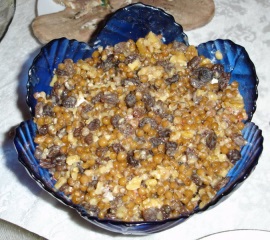 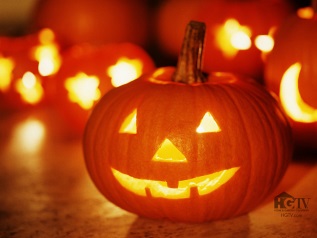 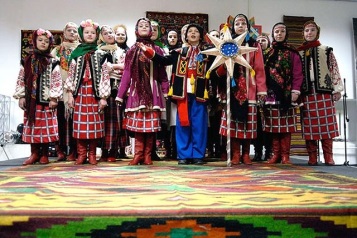 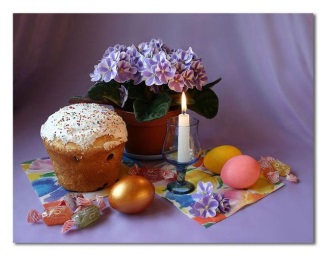 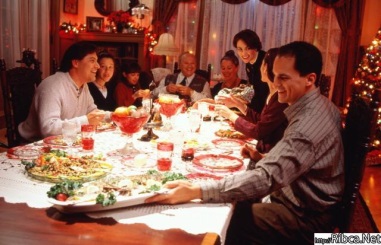 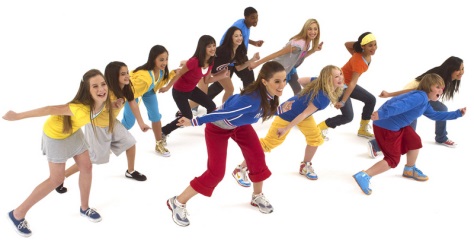 - Listen to story one more and you will do the task. Оберіть малюнки,які відносяться до розповіді  (робота в парі)ІІІ. Підсумок уроку Прикрашання ялинки побажаннями, написаними на сніжинках: peace, good friends, health, happiness, good luck, wealth.Оцінювання.ІV. Домашнє завдання.написати повідомлення англійському другу про святкування Нового Року в УкраЇні.ПРЕДМЕТ: МАТЕМАТИКА Клас 4ПОНЯТТЯ ПРО ЧИСЛІВНИК ЯК ЧАСТИНУ МОВИ. РОЛЬ ЧИСЛІВНИКІВ У МОВЛЕННІ                                                              Підготувала                                                               Ігнатенко О.Г.,                                                              учитель початкових класів                                                              загальноосвітньої школи І-ІІ ступенів №6 Тема. Поняття про числівник як частину мови. Роль числівників у мовленніМета: ознайомити учнів з новою частиною мови -  числівником, дати початкове поняття про числівник, його функцію в мовленні, вчити застосовувати знання про числівник на практиці і правильно вживати у мовленні;            формувати пізнавальну компетентність: здатність виконувати творчі завдання, доводити правильність власної думки; самоосвітню: уміння збирати та узагальнювати інформацію, працювати з книгою, опорними схемами; соціальну: почуватися часткою колективу, жити з ними спільним життям;            виховувати зацікавленість у регулярних заняттях спортом.Обладнання: підручник «Українська мова 4 клас», опорні схеми, ілюстративний матеріал, малюнок футболіста, комп’ютер. Хід урокуОрганізація учнів до урокуУчитель. Ранок! Сонце в небі прокидається…Діти.        Наш клас із гостями вітається.Учитель. Доброго дня я зичу тому, хто прийшов працювати до класу…Діти.        Чому?Учитель. Бо люблю я людей і свій клас!Діти.        Чому?Учитель. Бо чекаю я  плідної праці від вас!Діти.        Ми любимо працю і будемо старатися!(Діти діляться на п’ять груп і вибирають спікера).Актуалізація опорних знань учнівТехнологія «Мозковий штурм»Згадайте, які частини мови ви знаєте. Заповніть схему (таблиця №1):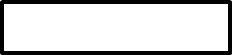 Діти записують: іменник, прикметник, дієслово, прийменник, сполучник.Завдання групам: згадати характерні особливості вивчених частин мови.Мотивація навчальної діяльності учнівХочете дізнатися, які ще існують частини мови?Гра «Знайди та з’єднай»Групи отримують завдання (таблиця №2):Дивлюсь, у, другий, і, гра, зимовий, вісім.Знайдіть відомі вам частини мови і з’єднайте з табличками.Які слова викликали у вас утруднення?Чому?Ці слова – нова частина мови – числівник.Вивчення нового матеріалуКаліграфічна хвилинкаДо нас на урок завітали вивчені частини мови, нова частина – числівник. Тому ми повторимо написання літери ЧчПошукова роботаДавайте спробуємо надати характеристику словам вісім і другий за планом (таблиця №3):що позначає слово вісім? (кількість предметів);що позначає слово другий? (порядок при лічбі);на які питання відповідає? (скільки?, який?, котрий?);з якою частино мови пов’язується? (іменник);яким членом речення буває? (другорядним, підметом).(Діти отримали завдання і виконують його за допомогою правила з підручника на стор.10).Дайте відповідь на питання: Для чого вживаються числівники в мовленні? (стор.9).Колективне виконання вправи №11, стор.9.розглянути малюнки;надати повні відповіді;в зошит записати тільки числівники: п’ять, вісім, шість, перша, п’ята, друге.Колективне виконання вправи №12, стор.10.усно назвати котра година на годиннику;письмово: записати по одному реченню.Додатковий інформаційний матеріалКожна група виготовляє інформаційний «колаж» щодо вивчення числівника. (таблиця №4):1 групаЧислівники поділяються на кількісні та порядкові.Кількісні числівники означають кількість предметів або математичне число і відповідають на питання скільки?Наприклад: два, чотири, одна п’ята.2 групаПорядкові числівники означають порядок предметів при лічбі і відповідають на питання котрий?, котрі?Наприклад: третій, сьомий, сотий.3 групаКількісні числівники змінюються за відмінками, але не змінюються за числами й не мають роду.Порядкові числівники змінюються за відмінками, числами, родами.4 групаЗа будовою числівники бувають прості (один, два), складні (тринадцять, вісімсот), складеними (п’ятдесят сім, вісімдесят дев’ять). 5 групаЧислівник в реченні може бути підметом і другорядними членами речення.Наприклад: Десять ділиться на два. Десять – підмет, два – додаток.Закріплення та систематизація знаньКолективне коментоване виконання вправи 13З яким числівником ви зустрілися?Робота зі словниковим словом:бесіда за малюнком з футболістом;орфограма пов’язана з цим словом;поміркуйте, що об’єднує футболіста і числівник (номер на майці);яка команда футболістів допомагає зараз Донбасу? («Шахтар» Ріната Ахметова).Фізхвилинка Силачі в нас є, штангісти,І боксери, й футболісти.Кожен ранок із квартириЧути: «раз – два, три – чотири!»Тож спортсменами щоб стати, Зарядку треба полюбляти.Технологія «Асоціативний кущ»Слово числівник пішло від слова число. А що ви уявляєте, коли чуєте це слово? Які асоціації у вас виникають? (таблиця №5):Цікавинки:а)  групи розгадують ребуси-числа;б)  групи читають віршики і знаходять числівники;Підсумок урокуРефлексія Діти, що ви сьогодні вивчили на уроці?Технологія «Мікрофон».Сьогодні на уроці я…Інструктаж щодо виконання домашнього завдання:прочитати завдання;що не зрозуміло?;виконати вправу 15, правило на стор.10; намалювати малюнок і скласти до нього речення з числівником.Оцінювання.Діти в групах обговорюють і оцінюють роботу учнів, спікер озвучує результати оцінювання.ПРЕДМЕТ: ОСНОВИ ЗДОРОВ҆ЯКлас 3 «ХАЙ ДИТИНА ЗНАЄ КОЖНА – ЖАРТУВАТИ З ГАЗОМ НЕ МОЖНА»                                                              Підготувала                                                              Шевченко Г.Г.,                                                              вчитель початкових класів                                                              загальноосвітньої школи І-ІІІ ступенів №5ТЕМА. Хай дитина знає кожна – жартувати з газом не                можна!МЕТА. Ознайомити учнів з небезпечними ситуаціями, які можуть виникнути в квартирі;вчити їх основних правил поведінки в  екстремальних ситуаціях;формувати навички правильного обережного користування газообладнанням, вміння, що допоможуть уникнути небезпечних ситуацій  удома під час відсутності батьків;	розвивати спостережливість, сміливість, винахідливість;виховувати бажання тримати квартиру в порядку і чистоті;обережність,вміння чинити розсудливо.ОБЛАДНАННЯ. Ілюстрації до теми: «Хай дитина знає                                 кожна – жартувати з вогнем неможна»;                                поради пожежного Гасивогонька,                                 ляльковий театр, пам’ятки, телефони                                 служб, виставка малюнків «Вогник                                 хай творить лиш тільки добро», книги:                                 А.Обертинської «Бережи себе, малюк»,                                 В.Завєрюха «Не запалюйте,діти, газ!»,                                 телевізор, диск, магнітофон.ХІД УРОКУІ.ОРГАНІЗАЦІЙНИЙ МОМЕНТ      Нумо, діти, підведіться,      Одне одному всміхніться.      Пролунав уже дзвінок –       Починаємо урок.      (вітання з гостями)      Щоб урок минув немарно,      Нам сидіти треба гарно.      Вчити правила пора      З основ здоров’я, дітвора!ІІ.ПОВІДОМЛЕННЯ ТЕМИ І ЗАВДАНЬ УРОКУ.   Бувають випадки, коли навіть перебуваючи вдома, можна ненароком завдати шкоди собі чи іншим людям.Щоб цього не трапилося, сьогодні на уроці ми ознайомимося з правилами безпечної поведінки вдома, з правилами безпечного користування побутовими газовими приладами, будемо навчатися діяти в екстремальних ситуаціях, до яких служб потрібно звернутися за допомогою.  ІІІ.ВИВЧЕННЯ НОВОГО МАТЕРІАЛУ.1. «Мандруємо до Марійки в гості»(згадуємо правила поведінки в автобусі, правила поведінки у гостях)Зустрівши знайомих, привітайся!Не перебивай співрозмовника.Будь увічливим. Будь уважним до тих, хто навколо тебе.2. Зустріч з Марійкою. - Ви знаєте, що будинок – як складна машина, і треба навчитися керувати,цією машиною, щоб не виникла небезпека.(Марійка запрошує гостей до кухні)3. «Мозковий штурм» (колективно складаємо схему).                      НЕБЕЗПЕКА ВДОМА ЛІКИ                                                                              ПОБУТОВА               ВОГОНЬ   ГОСТРІ    ГАЗ   ЕЛЕКТРИЧНІ      ХІМІЯ                                   ТА                       ПРИЛАДИ                     РІЖУЧІ ПРЕДМЕТИЩо небезпечного може бути на кухні?4.Гра «Побутова техніка»- Серед поданої побутової техніки знайдіть ту, що працює від газу? (Пральна машина, холодильник, праска, газова плита)5.Секрет Марійки. (Марійка повернулася зі школи,мами вдома не було. На плиті стояла каструля з холодним супом).Що ж робити?Їсти холодний суп?Підігріти страву на плиті?А чи вмієте ви користуватися газовими приладами?Кого батьки вчили та кому дозволяють користуватись газовими приладами?6. Роботи із загадками.А зараз перевіримо ваші знання, хто господар на кухні.  Сам із дерева,Легенький,В капелюшку вінТемненькім – До роботи малюкЗвик,Упізнали?Це - … (сірник)Що за робота у малюка-сірника?Чи гралися ви коли-небудь із сірниками?Чи небезпечно це?Ну і плитка в нас чудова!Не потрібні плитці дрова.Встане Маша вранці рано,Поверне легенький краник,Сірником чиркне - і в разСпалахне у плитці… (Газ)Для чого потрібна газова плита?Що станеться,якщо,вода заллє вогонь?Чим вона небезпечна?Висновок.   Газ може бути небезпечним. По-перше, скупчившись на кухні він може вибухнути.   По-друге, ним можна отруїтися.7. Звіт (Дружина «Юних рятувальників») Розповідь про газ. 1-рятувальник. Газ – це легкозаймиста речовина. Від найменшої іскринки він вмить займається і починає горіти. Він невидимий, але має специфічний запах. Заповнивши приміщення, газ може вибухнути. Газ отруйний. Дихати ним навіть незначний час небезпечно для життя.  2-рятувальник. Газ, який використовується у побуті і приносить людині стільки користі, може стати і ворогом. Ворогом газ стає тоді,коли ми неправильно ним користуємося.8.Відеоматеріал, катастрофи («Юні кореспонденти»).- Вони відшукали матеріали які дуже здивують вас, газ може бути другом для людини,а може зробити велику шкоду. - Вибух у багатоповерхівці на вулиці Мандриківській у Дніпропетровську стався у 2007 році, причиною стала несправність газорозподільного пункту, в результаті 23 людини загинули, 14 дорослих та 9 дітей.9. «Дружина юних рятувальників» (звітують пам’ятки)  - «Правила користування газовою плитою».- «Якщо ти відчув запах газу».10. Фізкультхвилинка. IV. ЗАКРІПЛЕННЯ ВИВЧЕНОГО МАТЕРІАЛУ.1. Обговорення ситуації. («Юні рятувальники»)1-рятувальник. Старенька бабуся жила на першому поверсі двоповерхового будинку. Тієї ночі вона погано спала. Боліла голова. Вона піднялася та попрямувала з кімнати на кухню. В коридорі вона відчула різкий запах газу. Бабуся увімкнула світло у кухні. Що було далі не пам’ятає. Прокинулась в лікарняній палаті. Обличчя та руки були обпечені…Як ви думаєте, що трапилось?(стався витік газу, його набралось у кімнаті багато, коли бабуся увімкнула світло утворилась електрична іскра, від якої загорівся газ та стався його вибух. Постраждала не лише бабуся, а й сусіди. Під час вибуху побились вікна, розвалилась стіна.)2-рятувальник. Складіть поради бабуся,як слід поводитись при вияві запаху газу.Відчинити широко вікна,провітрити квартиру;Перевірити, чи зачинені крани на плиті;Якщо пахне газ у квартирі, телефонуй за номером 104 від сусідів.Не вмикай світло, не запалюй сірники, не користуйся телефоном, бо може статися вибух.2. Гра «Назви швидко номер?»    Через поле і лісок    Чути голосок.    Він біжить по проводам –    Скажеш тут, а чути – там.Що це за річ? (Телефон)Подумайте і скажіть, в яких випадках людина потребує допомоги?Про небезпеку слід повідомляти по телефону за номерами:101 – пожежна охорона;102 – міліція; 103 – швидка медична допомога;104 – аварійна служба газу.Запам’ятати!Ці номери телефонів ніколи не набирати без потреби.Якщо ви просите про допомогу по телефону, повідомляйте коротко:Причину виклики;Своє ім’я та прізвище; Номер телефону та адресу.Не кладіть трубку до кінця розмови.МЕТА ГРИ: Поділ на команди:101 – Пожежники;102 – Міліціонери;                 вчитель показує малюнок103 – Лікарі;                            з сюжетом тієї чи іншої ситуації.104 – Газова служба.(Сидять за столами, дзвінки у служби).3. Театральна вистава «Не жартуй з газом!».4. Робота з картками. - Запишіть номери телефонів, за якими можна викликати допомогу в разі виникнення загрози.… Пожежна охорона.… Міліція.… Швидка медична допомога.… Аварійна служба газу.5. Перегляд фрагмента мультфільму. - Які правила порушив герой мультфільму?V. ПІДСУМОК УРОКУ. - Скажіть, над якою темою ми сьогодні працювали? - Що важливого ви зрозуміли на уроці? - Що вам сьогодні здалось найцікавішим? - Що вам здалося найважчим?1. Гра «Запам’ятай» - Юні рятувальники.2.Монтаж «Юних рятувальників».  -Вогню боятися не треба  Якщо порядок в домі в тебе,  Якщо працюють справно речі:  Магнітофони, праски, печі                         І телевізор,газ плита   Пожежа в дім не завіта!-Якщо підете в гості з домуНадовго до своїх знайомих,Про газ та струм не забувайте,Ретельно все перевіряйте,                         Без догляду не залишайте!Споживачі всі вимикайте!-У час, коли пожежа вразЗдійметься на очах у вас,Не панікуйте і завчасноПридбайте справний вогнегасник.              Лиш той, хто про безпеку дбає,Проблем з пожежами не має!-У світі безліч речовинІ спирт, і газ, також бензинОдну загальну рису мають,Із іскри навіть вибухають.Ці речовини пам’ятайте І подалі від вогню ховайте! 3. Хвилинка Ерудита – телевізійний кросворд «Коли Ігри Небезпечні»  Ось і пролунав дзвінок – Закінчився наш урок.За роботу по заслузіЩиро дякую вам, друзі!Урок закінчено: «Дякую!»… Пожежна охорона.… Міліція.… Швидка медична допомога.… Аварійна служба газу.… Пожежна охорона.… Міліція.… Швидка медична допомога.… Аварійна служба газу.… Пожежна охорона.… Міліція.… Швидка медична допомога.… Аварійна служба газу.… Пожежна охорона.… Міліція.… Швидка медична допомога.… Аварійна служба газу.… Пожежна охорона.… Міліція.… Швидка медична допомога.… Аварійна служба газу.… Пожежна охорона.… Міліція.… Швидка медична допомога.… Аварійна служба газу.ПРЕДМЕТ: МУЗИЧНЕ МИСТЕЦТВО Клас 2Чарівний світ опери                                                             Підготував                                                              Степанов М.Г.,                                                                            вчитель музичного мистецтва                                                                загальноосвітньої школи І-ІІІ ступенів №12 Тема: Чарівний світ опериМ.Коваль «Семеро козенят» Заключний хор з опери «Вовк і семеро козенят» - розучуванняМ.Коваль опера «Вовк і семеро козенят» друга дія слухання музикиМета: Ознайомлення дітей з оперою, як з музичним жанром; формування співацьких та виконавчих навичок; розвивати музичний слух; виховувати інтерес до оперного мистецтваОбладнання: музичні інструменти (баян, фортепіано), дитячі музичні інструменти, ноутбук, проектор, екран, музичні колонки для відтворення звуку, ілюстрації до музичних творів, портрет композитора.Тип уроку: комбінованийПлан уроку І. Організаційний момент1. Вхід під музику (чому учать в школі). Робота над чітким ритмом, щоб діти відчували сильну долю в музиці.2. Музичне вітання. Робота над вокально-хоровими навичками: чистим інтонуванням, звукоутворенням, диханням.3. Повідомлення теми уроку.ІІ Основна частина.Розспівування класу. «Тук, тук чобіток»а) поплескування ритмічного малюнку;б) робота над вокально-хоровими навичками : чисте інтонування, дихання, звукоутворення«Музична луна»а) поплескування ритмічного малюнку;б) робота над вокально-хоровими навичками при допомозі ручних знаків.ІІІ. Розучування  пісні М.Коваля «Семеро козенят».Показ пісні.Розучування пісні по фразахРобота над вокально-хоровими навичками.ІV. Фізична хвилинка.V. Слухання музики М.Коваля опера «Вовк і семеро козенят» друга дія.V. Підсумки уроку. Прощальна пісня. Вихід дітей  з класу під пісню «Вовк і семеро козенят».Хід урокуСьогодні ми познайомимося з творчістю композитора М. Коваля та з його дитячою оперою «Вовк і семеро козенят».Вчитель: Я знаю, що вам в дитинстві розповідали казку «Вовк і семеро козенят» Хто пам’ятає казку «Вовк і семеро козенят», і розкаже? Діти: розповідають казкуВчитель: (доповнення казки у разі необхідності)Вчитель:Сьогодні до нас у гості завітає дві веселі нотки «Натко» та «Антон».  Назвіть мені три кити в музиці. (відтворення вступ уроку № 17)….. Так які ж три кити в музиці? (Пісня, танець, марш)Повторюємо разом усі: (Пісня, танець, марш)Діти: Пісня, танець, марш (хором)Вчитель: А тепер давайте послухаємо хор з дитячої опери М. Коваля «Вовк і семеро козенят»,уважно слухаємо і визначаємо який «кит», і як звали козенят.Включення демонстрації хору. Показ пісні.На дошці записуються імена козенят: Всезнайка, Бодайка, Таптунка, Балакунка, Мозилка, Дражнилка.Вчитель: (повторює запитання) Так який кіт в пісні «Вовк і семеро козенят». Якщо співають – пісня. А що можна робити під пісню – танцювати чи марширувати?Це може бути подвійні жанри (пісня-марш).Так які «кити» в музиці зустрілися?Діти: (відповідають) пісня і маршВчитель: будемо розучувати пісню по фразам. Нотка буде бігати по звукоряду, а ми будемо співати разом з нею. Послухайте першу музичну  фразу:            семеро, семеро гарних козенят,            весело, весело, весело шумлятьВчитель: Давайте проспіваємо першу музичну фразу. Добре давайте, ще разом проспіваємо цю музичну фразу і будемо слідкувати щоб гарно відкривати нижню щелепу і чітко вимовляти слова. Слідкуйте за нотою і співайте разом з нею. (Виконання першою фрази двічі). Молодці, давайте прослухаємо наступну фразу:           весело Всезнайці, весело Бодайці,           весело Татунці, та ще й Балакунці           весело Мазильці, весело ДражнильціА тепер заспіваємо разом з ноткою. І слідкуйте за нотою співайте разом з нею. (Виконання другої фрази двічі). Робота над диханням, артикуляцією, дикцією, чітке вимовляння слів. Дивиться на мої руки, які показують де брати дихання.Вчитель:А тепер заспіваємо першу та другу музичну фразу.           семеро, семеро гарних козенят,            весело, весело, весело шумлять           весело Всезнайці, весело Бодайці,           весело Татунці, та ще й Балакунці           весело Мазильці, весело ДражнильціРобота над вокально-хоровими навичками (Виконання першої та другої фрази двічі).Вчитель: Послухайте наступну (третю) музичну фразу.               нумо-нумо гратись,                цілий день бодатись,               цілий день бодатись.(Виконання третьої фрази двічі) Розучування.Вчитель: Тепер співаємо перший куплет. Слідкуємо за диханням, співацькою поставою, будемо слідкувати щоб гарно відкривати нижню щелепу і чітко вимовляти слова. (Вчитель робить зауваження). Виконання першого куплету два рази.Вчитель: Тепер давайте заспіваємо під караоке. Хто знає що таке караоке? Пояснення вчителя: через екран телевізору висвічуються слова-текст пісні і люди співають під фонограму. Давайте заспіваємо під караоке. Перед кожною фразою показую дихання. Хто заспіває під караоке? Виклик до дошки дві пари учнів.Дітям у класі запропоновано оцінити виступ однокласників. Проведення фізичної хвилинки. Підключення до ноутбуку флеш накопичування з музичним забарвленням виконання фізичних прав. Діти повторюють за візуальним зображенням ялинки. (Фізичні вправи займають 2-3 хвилини з повторенням)Слухання музики. Дивитися 18 урок.До нас знову завітали наші нотки. Нагадайте як звуть кожну з них (Натка і Антон).Включається вступ до 18 уроку. Прослуховування до слів про оперу «що це співають, а не розмовляють» Робиться пауза.Вчитель: Звертається до дітей - так як же звали наших козенят?Діти: Всезнайка, Бодайка, Таптунка, Балакунка, Мозилка, Дражнилка.Вчитель: Кожен козенятко співає свою пісню, яка характеризує його образ.Діти ще раз прослуховують пісню і мають визначити одинакові характери музичних образів чи різні.(різні)Вчитель: Пропонує ще раз уважно прослухати, якщо діти помиляються, вчитель коментує.Вчитель: Підсумки уроку:вчитель задає запитання Хто написав оперу?, Що таке опера?, Що таке хор?Працювали дуже плідно, всі молодці, до побачення. Звучить проща вальна пісня  «Жаль закінчився урок», діти під пісню виходять з класу.ПРЕДМЕТ: ПРИРОДОЗНАВСТВО Клас 4Лісостеп і степ. Рослини і тварини степів                                                             Підготувала                                                              Барсукова Н.В.,                                                                            вчитель початкових класів                                                                 загальноосвітньої школи І-ІІІ ступенів №14 Тема:   Лісостеп і степ. Рослини і тварини степів.Мета:   Розкрити причину зміни зони мішаних лісів, сформувати поняття «Степ» та уявлення про природу степу і лісостепу; встановити взаємозв’язок між живою і неживою природою, між рослинним і тваринним світом степів, виділивши їх особливості в досліджуваному матеріалі; вчити виділяти головне, істотне; розвивати спостережливість, увагу, уяву, мовлення, пам'ять; виховувати дбайливе ставлення до природи, вчити розуміти і відчувати її красу. Завдання:   Ми повинні знати природу своєї Батьківщини, вміти примножувати її багатства і зберегти для майбутніх поколінь. Теза:  Степ нескінченний, як час. Рослинний і тваринний світ різноманітний. Обладнання:   Карта (фізична), атлас, краєвиди лісостепу і степу, таблиці із зображенням рослин і тварин, ноутбук, слайди, презентації, план уроку (комп’ютерна графіка), проект, карта природних зон. Хід уроку   І.   Організація класу до уроку (зняття емоційного напруження, створення позитивного клімату).«Компліменти»   Учитель:   З яким настроєм, бажанням, чи без нього, ви прийшли сьогодні до школи? Я знаю простий спосіб, відомий з давніх-давен не тільки для покращення настрою, а й для продовження тривалості життя. Посміхніться один одному.Обміняйтесь компліментами з товаришем по парті. Привітайтеся з нашими гостями.Подаруйте їм щиру посмішку. Дивосвіт, дивосвіт, хто придумав оцей світ?Землю красну таку у зеленому вінку,всі ці квіти і ліси, і пташині голоси?Ліс і річка, і поля – це ж усе моя земля.Живої краси світ таємничий ми на уроці сьогодні відкриєм.Навчимось його красу не руйнувати, а примножувати, любити, оберігати!                                                                                                                О.КрижанівськаІІ. Перевірка домашнього завдання.1. Фронтальна бесіда.Яку тему ми вивчали на попередньому уроці?Покажіть на карті зону мішаних лісів. Чому ця зона так називається?Чому на Поліссі багато заболочених земель, торфовищ та боліт?Чому на Поліссі займаються лісорозробками?Користуючись атласом назвіть корисні копалини, які є на Поліссі.2. Тестові завдання. - А зараз ми перевіримо, як ви засвоїли матеріал тестами. Будьте уважні! Відкрийте с. 26-27, виконуємо.  ІІІ. Фізкультхвилинка. ІV. Повідомлення теми і мети уроку.1. Створення проблемної ситуації. Гра мікрофон.Послухайте уривок з оповідання О.Гончара. Подумайте, про які природну зону тут йдеться?  	Тиша панує тут. Дзвенять цикади. Гаряче пахнуть насичені сонцем трави. Лише зашерхоче десь суха зелена ящірка, пробігаючи в траві. Та ще жайворонки дзюркочуть у тиші. Вони невидимі в повітрі, як струмки, що течуть розмаїті, джерельно-дзвінкі. Здається співає саме повітря.  	  Кожна стеблина закоренилась в суху, місцями вже потріскану землю. Пливуть гнучкі тонконогі, квітучі типчаки. Серед золотавого їх розливу рясніють в уголовинах озеречка квітів. Сизіють де-не-де,  немов покриті інеєм, острівки степового чаю. Зрідка видніються над ковилами кулясті кущі, верблюдки, каршена та молодого кураю».   	 Словникова робота.   	Цикади – коники-стрибунці. V. Мотивація навчальної діяльності. Чого ви чекаєте від уроку?Гра «Мікрофон»   	Чого навчить мене цей урок? (Почую нове , цікаве. Пізнаю світ рослин, тварин. Будемо працювати в групах. Будемо працювати з картою. Будемо говорити, як потрібно оберігати природу. Відпочивати.) VІ.  Сприйняття та усвідомлення нового матеріалу. Робота з картою природних зон. Яка природна зона знаходиться південніше від зони мішаних лісів?У цій зоні переважно трапляються ділянки листяних лісів і живуть тварини поширені в зоні мішаних лісів.    2.  Показ слайдів. Степ і степ один без краю аж до моря берегів,Без річок, без гаю, тільки з купами стогів.Ні гайочка, ні лісочка, всюди спалена земля,Не шепоче в холодочку срібло вода течія.Вірш М.Чернявський «Південь України – степ»   -   А зараз, діти, будьте уважні. Сьогодні у нас урок незвичайний. Основну інформацію буде подавати комп’ютер (ноутбук) і ви, а я лише буду її доповнювати.    -   Послухайте і дайте відповідь на таке запитання: Яка найбільша зона України?  3.   Робота з картою. Показую зону степів.    -   Яким кольором позначається ця зона? 4.   Зона степів (пояснення).Слово «степ» означає простір без лісу. Степова зона займає більше 250 000 км2. Порівняно з іншими зонами, степова отримує найбільше тепла, але тут випадає дуже мало опадів. Часті посухи бувають майже щороку.ПОКАЗ СЛАЙДІВ.  5.   Робота з книгою (с.123-125)   а)   Робота в групах.    1 група   -   Чи є у степовій зоні дерева і кущі?   2 група   -   Що ви можете розповісти про ранньоквітучі рослини?   3 група   -   Як пристосувалися до життя рослини влітку?    4 група   -   Які рослини (дерева, кущі, трав’янисті) переважають у степовій зоні?  VІI.   Закріплення вивченого матеріалу.Робота з книгою. Панорамне читання. Як пристосувалися тварини до життя в степах?Я починаю читати речення, а ви його закінчуєте. У степовій зоні …Дидактична гра «Впізнай за описом»   а)   Рослина, що любить зариватися в землю. (Тюльпан)   б) Дуже гірка рослина з різким ароматом. Худоба її не їсть. (Полин)   в) Тваринка, в якої задні ноги в 4 рази довші за передні. (Тушканчик)   г)   Хижий птах, що полює на зайців, мишей, полівок. (Орел)   д)   Маленьке, сіреньке, а хвостик, як шило. (Полівка)   3.   Практична робота. (Робота з фізичною картою і природних зон)   -   Розгляньте карту-схему і дайте відповіді на запитання.    а)   Яка з основних природних зон розташована най південніше? (Степова)   б)   В якій частині України вона знаходиться? (Південно-східній)   4.   Робота в парах. Технологія.   Все на землі потрібно берегти: і птаха й звіра, і оту тваринку, бо врешті, ти – лише його частинка. Доведи правильність цього висловлювання за взірцем: Я вважаю, що … Тому що … ми … наприклад … таким чином…   Відповідь: Рослини, тварини і люди – це жива природа і тому ми повинні берегти кожну рослинку і тваринку, бо ми – частина живої природи.  Слово вчителя.А щоб зберігся світ, в якому ми живемо, потрібно зберегти всю різноманітність рослин і тварин. Для цього створено заповідники: Асканія - Нова,  Луганський, Український степовий, Чорноморський державний заповідник. Заповідник Асканія Нова розташований в Херсонській області. Загальна площа – 11054га. Зростає 451 вид квіткових рослин і 800 видів тварин. До Червоної книги занесені гадюка степова, орел степовий, коршун звичайний. Червона книга. Окремі рослини і тварини лісостепу і степу занесені до Червоної книги. Їх потрібно не знищувати, а оберігати, бо вони на грані вимирання.  VІІІ.  Підсумок уроку.   Діти чи збулися ваші очікування?Якщо так то усміхніться один одному. ІХ. Домашнє завдання.    Почитати і опрацювати статтю «Степи» с.123-126.   Нанести на контурну карту зону степу і лісостепу.    Заповнити зошит (с.38-39)   Підготувати коротку розповідь про заповідник. ВИХОВНА ГОДИНА Клас 1Моє місто. Моя вулиця                                                                               Підготувала                                                                                Липень В.І.,                                                                                              вихователь ГПД                                                                                  Родинської загальноосвітньої                                                                                школи І-ІІІ ступенів №35 Тема. Моє місто. Моя вулиця.1 клас ( група продовженого дня)Мета: формувати у дітей розуміння цінності традицій свого народу, своєї родини; поглибити знання про історію своєї малої батьківщини, свого міста, своєї вулиці. Виховувати любов до рідної землі, почуття патріотизму, нац.гордості, повагу до людей, бережне ставлення до середовища.Очікувані результати: закріплення знань учнів про історію виникнення міста.Методи та прийоми: бесіда, перегляд презентації,творча робота, практична робота.Обладнання: малюнки, фотографії, карта Донецької області. Хід заняттяІ. Організаційний момент.ІІ. Мотивація- Сьогодні, діти,ми проведемо бесіду про своє місто, згадаємо історію його створення, про вулицю, де мешкає кожен з вас, помандруємо різними куточками нашого міста, з’ясуємо, як добре ви його знаєте.ІІІ. Основна частина.1. Розповідь учителя.- Багато років тому на території нашого міста був степ. Але у 1950 році, коли почали будувати вугільні підприємства, розпочалось і будівництво нашого міста.  Так, поступово з’явилося декілька вулиць,селище. А через 10 років селищу надали статус міста.2. Перегляд презентації.3. Творча робота.Завдання № 1. Складіть усну розповідь за запитаннями:Як називається місто , в якому ти живеш?На якій вулиці стоїть твій дім?Як називається головна вулиця твого міста ?Які пам’ятні місця є у твоєму місті?Яких видатних людей свого краю ти знаєш?Чим славетний твій край (місто)?Що ти можеш зробить, щоб твоє місто (село) стало ще кращим?Завдання № 2.  Оформлення візитки.4. Хвилинка відпочинку (фізкультхвилинка)Завдання № 3. Склади прислів’я з двох половинокЗа рідний край				і в жмені милаРідна земля				там і райДе рідний край			життя віддавайЗавдання № 2. Намалюй своє місто, вулицю.А зараз, діти, згадайте свою вулицю, свій дім, свою родину, сусідів. Візьміть у руки олівці та намалюйте свою вулицю, дерева на ній, свій будинок.Розкажи, що ти знаєш про своє місто ? Про людей, які живуть з тобою поруч.VІ. Підсумок заняття – організація виставки робіт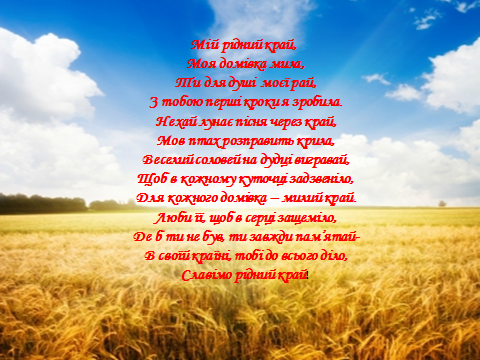 ПРЕДМЕТ: ПРИРОДОЗНАВСТВО Клас 4Лісостеп і степ. Рослини і тварини степів                                                             Підготувала                                                              Паснова К.В.,                                                                            вчитель початкових класів                                                                 загальноосвітньої школи І-ІІІ ступенів №9 Тема: Лісостеп і степ. Рослини і тварини степів.                                                               Практична робота : розпізнавання найпоширеніших тварин і рослин природної зони; моделювання ланцюгів живлення в природній зоні. Мета : формувати уявлення про природну зони лісостепу і степу, про різноманітність тваринного і рослинного світу цих зон, уміння встановлювати причинно-наслідкові зв'язки; відпрацьовувати навички роботи з географічними картами, підручниками, додатковими матеріалами; розвивати уміння працювати в групах, здатність до самооцінки своєї діяльності; виховувати любов і дбайливе ставлення до природи, своєї малої батьківщини.Обладнання: географічна карта України, карта природних зон України, атлас Дивосвіт, малюнки тварин і рослин зони степів, маршрутні листки для роботи у групах, гербарії, таблички з назвами студій, відео «Хомутовський степ», аудіозапис «Голоси природи. Степ».                                                      Хід урокуІ. Актуалізація опорних знань.       1. Вступне слово учителя.        Вітаю вас на каналі «Я і Україна». В ефірі передача «Природні зони». З вами я, ведуча Паснова Катерина Вікторівна. Сьогодні для вас працюють студії «Синоптична»,  «Географічна», «Ботанічна», «Зоологічна».        Пропоную і вам попрацювати у цих студіях. Наше завдання: познайомитися з рослинним і тваринним світом природних зон України, з'ясувати від чого він залежить, як рослини і тварини пристосувалися до життя у цих зонах.               Кожна студія отримала :    1) програму з планом вивчення нової теми;2) малюнки рослин і тварин;3)гербарій рослин;4) оціночний листок,який допоможе кожному з вас оцінити свою роботу у студії ІІ. Перевірка домашнього завдання. «Мікрофон»Тож починаємо. Відкриваємо першу студію «Синоптичну». З підсумками фенологічних спостережень познайомить вас корреспондент-синоптик.Виступ корреспондента-синоптика.Сьогодні 29 січня, четвер. Температура повітря …, сила і напрям вітру…, опади…, інші явища ….За народним календарем сьогодні день Антона-перезимника. Наші прадіди говорили так: Перезимник підбадьорить, обігріє, а потім  обдурить -  все заморозить.- Як на вашу думку зрозуміти цей вислів? - Гарної вам погоди. Інформацію про погоду занесіть у свої зошити.               Учитель.  Підвести підсумок не лише спостережень за погодою, а і вивченої на попередньому уроці теми, т.т. перевірити домашнє завдання, допоможуть кореспонденти, які працюють у студіях.  Надаю слово кореспонденту-географу         2. Запитання кореспондента-географа.- З якою природною зоною ми вже познайомилися? (мішані ліси).                          - Де розташована зона мішаних лісів? (У північній частині України)                             - Які форми земної поверхні цієї зони? (рівнина)                                                              - Які водойми знаходяться на її території?                                                                                                                                                                                            3. Запитання кореспондента-ботаніка. - Чому ТАК називають зону мішаних лісів? (рослини і хвойні і листяні).                       – Як ростуть рослини у лісі?( ярусами).-  Які рослини утворюють верхній ярус?-  Які рослини утворюють підлісок або середній ярус?– Назвіть трав'янисті рослини. -  Чому у зоні мішаних лісів такий різноманітний рослинний світ?                                            4. Запитання кореспондента-зоолога. - Які види тварин водяться у зоні мішаних лісів?-  Назвіть звірів. На які групи їх поділяють?- Назвіть птахів.- Чому у зоні  мішаних лісів такий різноманітний тваринний світ?Молодці! Тепер оцініть свою роботу. Завдання 1 «Мікрофон» оцінюється у 2 бали. В оціночному листку поставте бал за свою роботу.ІІІ. Сприймання та усвідомлення навчального матеріалу. Вступне слово учителя. Природничий кросворд.Пропоную розв'язати кросворд, щоб визначити тему уроку.Як інакше називають зону мішаних лісів? (Українське полісся)Скільки ярусів у рослин лісу? (три)Як у народній прикметі називають зимового Антона? (перезимник)Як називається група тварин, тіло яких вкрите пір'ям? (птахи)           ПОЛІССЯ           ТРИ           ПЕРЕЗИМНИК           ПТАХИ- Над якою темою ми будемо працювати? Правильно, СТЕПИ та ЛІСОСТЕПИ.Розповідь учителя.Щодалі на південь від зони мішаних лісів, то більше з'являється безлісних ділянок – ділянок степу. Перехідною зоною між зонами мішаних лісів та степу є лісостеп. (Карта) Лісостепова зона займає більше 200 тис. кв. км. Форма земної поверхні, як на більшості території України, рівнинна. Лісостепова зона охоплює Волинсько-Подільську і Придніпровську височини і Придніпровську низовину.  Характерною рисою зони є поєднання лісу і степу.  Температура повітря -5 С - +20 С. Опадів випадає мало. Територію лісостепу перетинають ріки: Буг, Дністер, Дніпро.                                                                   Степова зона займає більше 250 тис. кв. км. Вона охоплює Приазовську височину, Донецький кряж, Причорноморську, Приазовську і Північно-Кримську низовини. Вона отримує більше тепла порівняно з іншими зонами, але тут дуже мало опадів. Значної шкоди задають суховії влітку та чорні бурі взимку.   Ґрунти здебільшого чорноземи. Надра багаті на корисні копалини: кам'яне вугілля, залізні та марганцеві руди.Робота у групах.      Більш детально з особливостями зон лісостепу та степу пропонуюознайомитися у студіях. Опрацюйте матеріал підручника, скориставшись програмою.   На цю роботу відводиться 10 хвилин. По закінчені часу ми послухаємо ваші  презентації .Правила роботи у групах.*уважно читайте завдання – інструкцію;*вислухайте думки кожного члена групи;*користуйтесь додатковою  літературою;*дотримуйтесь відведеного часу;*розподіліть ролі для виконання роботи;*презентуйте виконану роботу.             Студія Синоптична. Зона лісостепів. Підручник, с.123) Де розташована зона лісостепів? Яким кольором позначена на карті? Чому так називається? Які форми земної поверхні? Який переважає грунт? Розкажіть про літо та зиму у цій зоні. Які переважають ліси? Які тварини поширені? Які природні умови цьому прияють?Хвилинка – цікавинка. У лісостеповій та степовій зонах живе дивна тваринка ЇЖАК. Їжачиха народжує 2-10 їжаченят. Вони народжуються з білими негострими колючками. Вага кожного малюка дорівнює вазі цукерки. А ви знаєте для чого їжак носить яблука на голочках? Сік з пошкодженого яблука потрапляє між колючок на спинку і вбиває паразитів.  У їжака понад 16 тисяч голочок.   Студія Географічна. Зона степів. (с. 123-124)Де розташована зона степів?Яким кольором позначена на карті?Які форми земної поверхні?Розкажіть про пори року у цій зоні.Чому ранньої весни степ квітує, а влітку і восени засихає?Коли бувають суховії та хуртовини?Назвіть водойми цієї зони.Хвилинка-цікавинка. На інших континентах нашої планети теж є степи. У Євразії простори без лісу називаються степами, у Північній Америці – преріями, у Південній Америці – пампаси, а в Африці – саванами.Студія Ботанічна. (с.124-125)Які  рослини ростуть у зоні степів? Чому дерева і кущі зустрічаються біля водойм?Як виглядає степ ранньою весною? Чому?Які рослини можна побачити тільки навесні? Чому?Які рослини з'являються влітку? Як вони пристосувалися до життя в степу?(Коріння, листя, насіння)Хвилинка–цікавинка. Тушканчик або земляна миша потрапив до Книги рекордів України як тварина, що має найдовший хвіст – 30-35 см, коли довжина всього тіла досягає  близько 20 см.Завдання від ботаніка. Перед вами на партах малюнки (гербарій) рослин. Виберіть ті, що ростуть у степу. Помістіть їх на карті природних зон. Де їхнє  місце?         Студія Зоологічна. (с.125-126)Яке забарвлення мають тварини у зоні степів? Чому?Чому більшість тварин живе у норах? Де селяться плазуни? Чому?Які різновиди птахів мешкають у степах?Що знаєте про хижих птахів?Розкажіть про комах.Виберіть і помістіть на карті малюнки тих тварин, що мешкають у зоні степів.Хвилинка-цікавинка. Дрохва – найбільший птах у степах. Його вага становить 15-18 кг. Розмах крил досягає 2,5 метрів, довго біжить перш ніж зітає. Політ легкий та швидкий. Відкладає усього 2 яйця.Самооцінка роботи у студіях. Робота оцінюється у 4 бали.ІV. Релаксація. Увага! Нас запрошує радіостанція «Голос природи». Послухаємо як співає степ. Опустіть голови на руки, закрийте очі, уявіть себе серед безмежних просторів степу…Неможливо уявити степ не побачивши його. Запрошую вас у кінозал. Співвіднесіть побачене і почуте. Відео «Хомутовський степ».Що здивувало вас у фільмі?Які  запитання виникли?Де можна отримати відповіді на всі запитання?Коментарі до відео.*Хомутовський степ – центральне відділення державного степового природничого заповідника.*заснований у 1926 році.*заповідник знаходиться у Новоазовському районі Донецької області на лівому березі річки Грузський Єланчик.*територія заповідника знаходиться на Приазовській береговій рівнині. Його площа - 1028 га.*степ зберігся до наших днів майже без змін.*в заповіднику є реліктові рослини.*флора нараховує 1057різних видів. До Червоної книги занесено 26 видів флори.*налічується 38 видів ссавців, 190 птахів, 7 плазунів, 5 земноводних. До Червоної книги занесено 54 види.*база наукових досліджень.*Інколи можна почути: може нічого не трапиться, якщо я зламаю одну гілочку, зірву одну квітку, зловлю одного метелика? Трапиться! Не побачать ваші діти краси, яку зараз бачимо ми.*у травні починається час цвітіння піонів. *Природа – це ми. Бережіть себе!V.  Узагальнення і систематизація знань.Як змінюється погода улітку у зоні степів порівняно із зоною лісів?Які тварини живуть у степах?Як вони пристосувались до життя у цій зоні?Які ознаки пристосування до життя у зоні степів мають рослини?Інтерактивна гра «Аукціон» Ланцюги живлення. Як пов'язані рослини і тварини цієї зони допоможе з'ясувати гра. Початок ланцюжка є у кожної групи. Я пропоную його продовжити. Виберіть потрібних тварин. Кому мишу? Хом'яка? Метелика? і т.д.(Учитель пропонує малюнки мурахи, сови, гадюки, ящирки, жаби, лисиці, орла, їжака, лебедя). Складіть ланцюги живлення цих тварин.А) зерно – миша – сова – лисиця.Б) зерно – хом'як –гадюка – орел.Б) трава – мураха – ящирка – їжак.В) кульбабка – метелик – жаба – лебідь.Самооцінка. За складання ланцюгів живлення – 2 бали.VI.  Рефлексія.Складання сенкану. Так щож ви дізналися про степ?Який?  Безмежний, живий.Що робить? Квітує, висихає, годує.Вислів. Довкілля тварин і рослин степу.Сутність.  Природна зона.Самооцінка. За складання сенкану – 1 бал.- Як треба ставитися до степів, його рослинного і тваринного багатства?Створення гербу степу.Давайте створимо герб степу. Яке зображення степу візьмемо? Що можна зробити символами степу?Хвилинка-цікавинка. У заповіднику Хомутовський степ можна побачити 20 кам'яних баб. Це творіння наших далеких предків, ровесники кочовим племенам половців та сарматів. Одні вчені вважають, що це надгробні камені над могилами загиблих у боях воїнів, інші – божества, що охороняли степових людей. Прийшли з давнини, але не вічні. Вони руйнуються, обличчя зтераються. Їм не затишно у забрудненому повітрі під кислотними дощами.Кам'яна баба – це стражі степів, сонце – символ життя, червоний тюльпан – символ пробудження природи, ковила – символ стійкості,  орел – захисник.          Прийшов час підвести підсумки. Порахуйте, скільки балів отримали за урок. Кореспондентам я додаю ще по 1 балу. Учням, які добирали хвилинки – цікавинки – 2 бали.Чи задоволені результатом?Як вважаєте, ваша група в цілому виконала поставлені завдання?Як треба ставитися до природи?Берегти – значить знати, вивчати. Сьогодні ми вивчали, сподіваюсь ви будете берегти. Ось як про це сказав поет Борис Лепкий.Все на землі, все треба берегти –І птаха, й звіра, і оту рослину,Не чванься тим, що цар природи ти –Бо врешті ти її частина.Оціночний листокЗавдання                                    Бали«Мікрофон»Робота у студіяхАукціонСенканХвилинки-цікавинкиКореспондент          Всього балівПРЕДМЕТ: ЧИТАННЯКлас 1У світі казки чарівної. Робота з дитячою книгою                                                             Підготувала                                                              Уємова Н.Ю.,                                                                            вчитель початкових класів                                                                 загальноосвітньої школи І-ІІІ ступенів №9 Урок-вікторина.Тема: Робота з дитячою книгою. У світі казки чарівної.Мета: вчити поважати  добро і правду, боротися зі злом і кривдою; розвивати пам’ять, кмітливість, вміння передавати свої думки в розмові; виховувати любов до книг, бережне ставлення до них. Обладнання: ілюстрації до казок, ноутбук, презентація, відеосюжет, диск з піснями з казок, емблеми, мішечок, фішки, предмети з казок, грамоти учасникам, чарівна скринька, виставка книжок, ляльковий театр.
Хід заняттяІ. Організаційний момент.     1. Привітання.Вчитель: Встаньте, діти ви рівненько.     Посміхніться всі гарненько     Посміхніться ви до мене,     Поверніться до гостей,     Привітайтесь – «Добрий день!» -     Привітали гостей, що до нас завітали,      Хочу чути, чого б ви усім побажали.Діти: Всім присутнім здоров’я ми зичимо, миру й добра.Вчитель: А тепер до роботи нам братись пора!ІІ. Повідомлення теми та мети заняття.1. Робота з ілюстраціями.Вчитель: Сьогодні ми вирушаємо у мандрівку до чудової країни. А як вона називається ви зараз відгадаєте.(Робота над ілюстраціями: Кіт у чоботях, акула-каракула, зайчик, кит, Айболит).- З перших літер кожного слова складіть назву країни. (Казка).- Казок чимало є на світі – і веселих, і сумних. А чи зможете прожити ви без них? ІІІ. Основна частина.1. Вступне слово вчителя. - Дорогі діти, шановні дорослі!   Сьогодні у нас незвичайний урок,      У казки сьогодні ми зробимо крок,      Із казкою ми вже стрічались не раз,      І знову вона завітає у клас,      В казках є завжди перешкоди, та знаю:      Для творчих дітей їх ніколи немає.Учень 1: Існує книг багато на землі.Вони цікаві, мудрі, гарні.Та кожен з нас, дорослий чи малий,Всяк казочку читати полюбляє.Учень 2: Казка – це світ чарівний та незвичний,Казка – це диво, сповнене краси.Поринуть в казку, це ж бо так цікаво,Це справді свято, радість для душі.Учень 3: У казці звірі мову мають,Дерева розмовляють, мов живі.Добро і правда завжди зло долають,Тому і люблять казку діти всі.Учень 4: Мудра казко, казко-чарівнице,Ти даруєш ласку, вчиш ростить пшеницю.Поведи нас за собоюВ світ прекрасний і чудовий.Учень 5: Казочко, казочко, ти приходь до нас,Завітай любесенько у наш 1 клас.В країну казок підемо я і ти,У казці всім цікаво побувати.Учень 6: Там вірних друзів можемо знайти,І з ними хочемо потанцювати.Вчитель: Сьогодні ми казку сюди запросили,Щоб бачити казочку, слухать гуртом,А казка в завії десь там заблудила.Давайте її погукаєм разом!Діти: Казко, казко, приходь до нас!(Під музичний супровід до класу заходить Фея Казок).Фея Казок: Вітаю вас, дорослі і малі,Від всіх казок низенький вам уклін.Я – казка мудра. Хочу вам сказати,Що кожен з вас мене повинен знати,Бо, кажуть, казка вчить на світі житиТа правду й волю завжди боронити.- Дякую, що ви запросили мене на свято. 2. Асоціативний кущ.Вчитель: Які асоціації у вас викликають, коли ви чуєте слово «казка»?- Так, казка чарівна, цікава, повчальна. Фея Казок: Діти, я підготувала для вас дуже багато цікавих завдань. А для виконання цих завдань нам треба розподілитися на команди. Отже, я зараз відкрию свою чарівну скриньку, а ви виберіть, ту казку, яка вам більше подобається.- А тепер підійдіть до того стола, на якому ви бачите табличку зі своєю улюбленою казкою.Вчитель: Три команди побажали взяти участь у нашій казковій вікторині, це команда «Колобок», «Ріпка» і «Колосок». (Команди з емблемами і уже визначені капітани команд). А тепер кожна команда визначте свого капітана.3. Презентація улюбленої книги.Вчитель: Діти, подивіться на виставку книг, яку ви підготували до сьогоднішнього уроку. І спробуйте презентувати свою улюблену книжку так, щоб нам захотілося її прочитати. 4. Виконання завдань.Завдання 1. «Чарівна скринька».Фея Казок: Я дуже хочу дізнатися чи знаєте ви казки і любите їх читати. Подивіться, в моїй чарівній скриньці лежать предмети з казок. Спробуйте здогадатись чий це предмет і з якої казки. Члени команд по черзі витягують предмети зі скриньки, називають цей предмет і в якій казочці він зустрічається. (В мішечку шість-вісім предметів: яйце, ключ, тарілка, солома, пір’я, черевичок, рукавиця.)- Молодці. Ви всі гарно впорались із завданням. Я бачу, ви добре знаєте казки і любите їх читати.Вчитель: Але що це? Налетів Північний вітер і уніс нашу Фею Казок далеко-далеко на Північний полюс. Але щоб повернути її треба виконати багато цікавих завдань.- Допоможемо Феї Казок, діти?Завдання 2. «У Бабусі-Загадусі».Вчитель: У нас на дошці з'явився маршрут, за яким ми будемо рухатись. Отже, перша зупинка «Галявина загадок».- Ми потрапили у гості до Бабусі-Загадусі і вона пропонує нам відгадати загадки, тоді ми зможемо піти далі.1.      Хто с хвостиком і з вушками?             В кого лапки з подушками?             Як ступа, ніхто не чує,             Тихо, крадучись, полює.                                    «Кіт у чоботях» Ш.Перро2.      До школи прямує хлопчик дерев’яний.         Чомусь потрапляє у цирк полотняний.         Відома ця книжка тобі, чи не так?         В пригодах яких побував цей хлопчак?                               «Золотий ключик» О.Толстой3.      Має клешні й довгі вусаЯ і сам його боюся,Бо щипає мов гусак.Ну а звуть щипаку…                                 (Рак «Зайчикова хатка»)Завдання 3. «Фортеця чарівних слів».(Звучать фонограми з мультфільмів).Вчитель: Тільки той, хто добре знає казки може пройти цю фортецю. Пригадайте,  хто говорив такі чарівні слова?1. «Не їж мене, я тобі пісеньку заспіваю»                         (Колобок. Українська народна казка)2. «Котику-братику, несе мене Лиска     По каменю-мосту на своєму хвосту,     Порятуй мене!»                                («Казка про Котика і Півника»)3. «Призволяйся, Журавлику, призволяйся, лебедику…»                                                               («Лисичка та Журавель»)4. «Мишка-шкряботушка, жабка-скрекотушка, зайчик-побігайчик та лисичка-сестричка. А ти хто?»                                             («Рукавичка»)5. «Я не пила , я й не їла: тільки бігла через місточок та вхопила кленовий листочок, бігла через гребельку та вхопила водиці крапельку…»                                                              («Коза-дереза»)6. «А мишка бігла, хвостиком зачепила, яєчко покотилося, впало та й розбилося»                       («Курочка Ряба»)Завдання 4. «Гора велетнів». Конкурс для капітанів команд.(Вчитель викликає капітанів і вони витягують листочки з завданням).- Скільки звірів помістилося в рукавичці, яку загубив дід? Назвати героїв.Відповідь. Сім героїв: мишка - шкряботушка, жабка-скрекотушка, зайчик-побігайчик, лисичка-сестричка, вовчик-братик, кабан-іклан, ведмідь - набрід.- Скільки звірів зустрів по дорозі Колобок?Відповідь. Четверо звірят: зайчик, лисичка - сестричка, вовчик-братик, ведмедик.- Скільки героїв-персонажів витягують ріпку?Відповідь. Шість героїв: дід, баба, внучка, собачка, котик, мишка.- Скільки  звірів приліпилося до солом’яного бичка у казці «Солом’яний бичок»?Відповідь.  Четверо Вовк, ведмідь, заєць, лисиця.Завдання 5. «Музичне озеро».- Діти обох команд, слухаючи фрагмент пісні, відгадують з якої вона казки.Завдання 6. «В гостях у Буратіно» (фізхвилинка).Буратіно потягнувся,Раз — нагнувся, два — нагнувся,Руки в сторону розвів —Мабуть, ключик загубив.А щоб ключик відшукати,Треба нам навшпиньки встати, І тихенько посідати.Завдання 7. «Казковий місток».Вчитель: Щоб пройти через прірву, нам треба перейти через казковий місток, та для цього треба правильно відповісти на запитання.1. У якій казці принцеса вкололась гострим предметом, що після цього трапилось?             ( У казці «Спляча красуня» принцеса вкололась веретенцем і заснула              на сто років)2. Один смішний чоловік може гратися на балконі, перехилятися через підвіконня, навіть жити на даху. Хто це і з якої казки?                   ( Карлсон з казки «Карлсон, що живе на даху»)3. Яка маленька казкова героїня могла заховатися у скриньці?(Дюймовочка) Завдання 8. «Студія художників». (Назвати казки за ілюстраціями до них).Вчитель: Виберіть ілюстрацію до казки, яку ви знаєте і запропонуйте команді супернику відгадати до якої казки належить ця ілюстрація.- По черзі члени команд показують ілюстрації і  дають завдання: - Назвати до якої казки належить дана ілюстрація?Завдання 9. «Хатинка Колобка».Вчитель: Подивіться Колобок зажурений, тому що він самотній. Давайте йому допоможемо. У вас конверти із завданням:1) намалюй Колобка;2) склади пазл;3) зроби аплікацію.- Отже, Колобку допомогли. У нього з'явилися друзі і ми можемо вирушати далі.Завдання 10. «Долина мудрості».Вчитель: Ми потрапили в долину мудрості і щоб її здолати, вам треба виконати ще одне завдання. З'єднати слова в прислів'ях і прочитати їх. Легко казка кажеться, та нелегко діло робиться.Казки маленькі, а розуму в них багато.Казка вигадка,та в ній щось повчальне розумій.Вчитель: Хто казок багато знає той завжди перемагає! Діти, що допомогло вам правильно зробити це завдання?Діти: Книги, які ми читали.Вчитель: А чи є такі книги на нашій виставці? Знайдіть і покажіть їх. Такі збірки прислів'їв і приказок ви можете знайти в нашій бібліотеці.Завдання 11. «Дрімучий ліс».Вчитель: Ми потрапили з вами в Дрімучий ліс і зла Баба Яга не випустить нас з цього лісу доки ми не виконаємо її завдання. А вона дуже любить дивитися казкові вистави. Отже, ви отримали назви казок. Спробуйте оживити ці казки. І я сподіваюсь, що після цього складного завдання ми нарешті потрапимо в замок Снігової королеви, де знаходиться наша гостя – Фея Казок, яку викрав Північний вітер. (Діти отримують назви казок: «Ріпка», «Колобок», «Котик і півник»). ІV. Підсумок заняття.Вчитель: Діти, подивіться хто ж до нас повернувся.Фея Казок: Дякую, любі діти, що допомогли мені повернутися до вас. Але мені вже час йти далі та нести в світ добро, любов та милосердя, які панують в ваших улюблених казках.- А вам на згадку я залишаю чарівний подарунок, який лежить у цій скриньці. Отже, до побачення! Вчитель: Давайте, діти, попрощаємось дружно з Феєю Казок.Діти: До побачення!Вчитель: А тепер підведемо підсумки нашої казкової подорожі. Хто ж вас краще знає казки?! Порахуйте скільки фішок отримала ваша команда. - Протягом цього семестру ми з вами багато працювали над казками: читали, інсценували, малювали ілюстрації до казок, презентували свої улюблені книги казок, тому це все допомогло вам в сьогоднішній подорожі. А як це було давайте пригадаємо. (Перегляд відеосюжету).- Капітани команд під музику отримують грамоти.10170509859янАнзн80•10:100=900:10:10=100•5:10=100•7:10=60-100:100=1•   1•    1+100=2795•10-50900900:10-58536•10+40400790:10+18054:54•393952:52•27ОсобаОднинаМножина На що вказує1ямиОсобу ( особи), які говорять про себе2тивиОсобу ( особи) , до яких звертаються3Він, вона , воновониОсобу чи предмет ( особи чи предмети)про яких розповідають